Цель конференции: обобщение и распространение опыта работы педагогов в области социально-экологического образовании обучающихся, организации общественного участия в решении экологических проблем города Волгодонска и Ростовской области.Участники конференции: педагогические работники общеобразовательных учреждений, учреждений дополнительного образования, дошкольных и коррекционных образовательных учреждений, преподаватели и студенты учреждений высшего и среднего профессионального образования, представители детских и молодежных общественных движений, и организаций г.Волгодонска, городов и районов Ростовской области.Место проведения: МБУДО «Центр «Радуга» г.Волгодонска.Время проведения: 10.00-12.45 час.Регламент работы конференцииМатериалы предыдущих конференцийОфициальная страница МБУДО «Центр «Радуга» г.Волгодонска в социальной сети ВКонтакте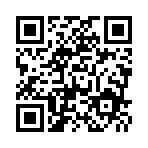 УПРАВЛЕНИЕ ОБРАЗОВАНИЯ Г.ВОЛГОДОНСКАМУНИЦИПАЛЬНОЕ БЮДЖЕТНОЕ УЧРЕЖДЕНИЕ ДОПОЛНИТЕЛЬНОГО ОБРАЗОВАНИЯ«ЦЕНТР «РАДУГА» Г.ВОЛГОДОНСКА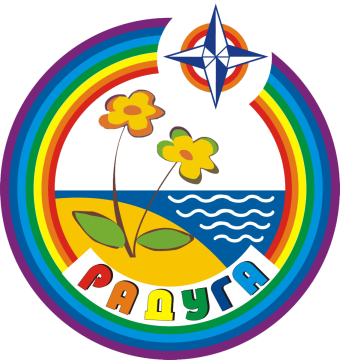 ПРОГРАММАVII Открытой зональной научно-практической конференции«Лучшие педагогические практики в области экологического и инклюзивного образования»Направление «Инновационные методики и технологии обучения и воспитания в реализации задач социокультурной реабилитации детей с ограниченными возможностями здоровья и детей-инвалидов»31 марта 2023 годаг. ВолгодонскФормы организации воспитательной работы с учащимися с ограниченными возможностями здоровья. Реук Татьяна Андреевна, педагог дополнительного образования первой категории МБУДО «Центр «Радуга» г. Волгодонска.Формы и методы работы с детьми с особенностями развития. Селезнева Мария Йонасовна, педагог дополнительного образования МБУДО «Центр «Радуга» г. Волгодонска.Повышение мотивации к обучению учащихся с ограниченными возможностями посредством сказкотерапии. Евлоева Олеся Геннадьевна, педагог дополнительного образования первой категории МБУДО «Центр «Радуга» г. Волгодонска. Аэродинамическая йога как средство оздоровления и всестороннего развития детей с ограниченными возможностями здоровья. Луговая Ирина Геннадьевна, педагог доп. образования первой категории МБУДО «Центр «Радуга» г. Волгодонска.«Профессия кинолог» для детей с особыми образовательными потребностями. Бердник Марина Дмитриевна, педагог дополнительного образования высшей категории МБУДО «Центр «Радуга» г. Волгодонска.Включение детей с ограниченными возможностями здоровья в занятия физической культурой и спортом. Семенко Елена Сергеевна, инструктор по физической культуре МБДОУ ДС «Аленушка» г.Волгодонска Тематика докладов участников конференцииМастер-класс «Использование методики Шульте для развития межполушарных связей в работе учителя-логопеда с детьми дошкольного возраста». Павлова Ольга Сергеевна, учитель-логопед МБДОУ ДС «Золушка» г.Волгодонска.Логоритмика, как средство преодоления речевых проблем у детей дошкольного возраста. Сухорученко Анастасия Викторовна, учитель-логопед МБДОУ ДС «Золотой ключик» г.Волгодонска.Активизация психофизиологической базы речи с ТНР посредством комплексного упражнения «Гласные звуки с движениями на гимнастической полусфере BOSU». Клевцова Людмила Владимировна, учитель-логопед первой категории МБДОУ ДС «Золотой ключик» г.Волгодонска.Методики ассоциативного запоминания словарных слов в коррекционно-развивающей работе педагога с детьми с ОВЗ. Кажурина Лариса Николаевна, учитель-логопед высшей категории ГКОУ РО Волгодонская специальная школа-интернат «Восхождение».Нейротерапия речи – инновационный подход в коррекции и реабилитации речевых нарушений у детей с ОВЗ. Чередникова Ирина Валерьевна, учитель-дефектолог высшей категории ГКОУ РО Волгодонская специальная школа-интернат «Восхождение».Преимущество технологии «Педагогическая мастерская» на уроках русского языка и литературы. Полякова Татьяна Александровна, учитель русского языка и литературы высшей категории ГКОУ РО Волгодонская специальная школа-интернат «Восхождение».Современные инновационные технологии и методы обучения детей с ограниченными возможностями здоровья. Зайцева Елена Федоровна, учитель-логопед высшей категории, Шикаленко Елена Юрьевна, воспитатель высшей категории, Дудина Ольга Владимировна, воспитатель высшей категории МБДОУ ДС «Малыш» г.Волгодонска.Применение технологии интерактивного обучения в общеобразовательной школе при работе со слабослышащими детьми.  Ефименко Марина Владимировна, учитель начальных классов МБОУ «Лицей № 24» г.Волгодонска.Использование метода эйдентики для развития психических процессов у детей с ЗПР младшего школьного возраста. Лебедева Елена Васильевна, педагог-психолог высшей категории ГКОУ РО Волгодонская специальная школа-интернат «Восхождение».Мелдаун и шатдаун – две стороны перезагрузки ребенка с РАС. Войтович Людмила Анатольевна, педагог-психолог высшей категории ГКОУ РО Волгодонская специальная школа-интернат «Восхождение».Опыт работы с детьми с РАС. Индивидуальная работа по коррекции поведения. Крапивко Валентина Вячеславовна, учитель начальных классов ГКОУ РО Волгодонская специальная школа-интернат «Восхождение».EduQvest-технологии как ресурс повышения качество обучения детей с ОВЗ в начальной школе. Канкава Надежда Васильевна, учитель-логопед высшей категории ГКОУ РО Волгодонская специальная школа-интернат «Восхождение».Использование эбру-терапии в коррекционной работе с детьми с ОВЗ. Ивакина Екатерина Вячеславовна, учитель-дефектолог высшей категории ГКОУ РО Волгодонская специальная школа-интернат «Восхождение».Социализация обучающихся с ОВЗ и детей-инвалидов в условиях ДОО. Краснобаева Екатерина Николаевна, старший воспитатель первой категории МБДОУ ДС «Тополек» г.Волгодонска.Организация детско-родительского клуба в дошкольном учреждении как средство развития познавательной активности и социализации детей с задержкой психического развития. Кудрявцева Наталья Юрьевна, старший воспитатель высшей категории МБДОУ ДС «Журавлик» г.Волгодонска.Психологические особенности родителей детей с ОВЗ и формы их психолого-педагогической поддержки. Калинина Наталья Александровна, педагог-психолог высшей категории МБУДО «Центр «Радуга» г.Волгодонска.Тематика статей(публикация в сборнике материалов конференции)Технология «Мировое кафе» - новый взгляд на родительское собрание. Власова Наталия Николаевна, учитель-логопед высшей категории МБДОУ ДС «Катюша» г.Волгодонска.Коррекция речевых умений у детей с тяжелыми нарушениями речи путем организации образовательной деятельности в музее детского сада. Корниенко Марина Анатольевна, учитель-логопед высшей категории МБДОУ ДС «Чебурашка» г.Волгодонска.Детская тележурналистика как эффективное коррекционно-развивающее средство в работе с детьми с ограниченными возможностями здоровья. Плещенко Елена Петровна, воспитатель высшей категории, Бачинина Ирина Анатольевна, старший воспитатель высшей категории МБДОУ ДС «Гусельки» г.Волгодонска.Мастер-класс «Мой мир». Скворцова Ольга Алексеевна, учитель-логопед первой категории МБУДО ДС «Журавлик» г.Волгодонска.Применение игровых маркеров для обучения и социальной адаптации детей с ограниченными возможностями здоровья. Заец Ирина Викторовна, учитель-логопед МБДОУ ДС «Чебурашка» г.Волгодонска.Современные инновационные технологии и методы обучения детей с ограниченными возможностями здоровья. Горбенко Анна Петровна, учитель-логопед первой категории МБДОУ ДС «Весна» г.Волгодонска. Современные инновационные технологии и методы обучения детей с ограниченными возможностями здоровья. Патракеева Людмила Геннадьевна, воспитатель высшей категории, Чепижко Татьяна Николаевна, воспитатель высшей категории МБДОУ ДС «Весна» г.Волгодонска. Сотрудничество с социальными партнерами в деле воспитания детей с ограниченными возможностями здоровья. Приходько Елена Борисовна, воспитатель высшей категории МБДОУ ДС «Весна» г.Волгодонска.Включение детей с ограниченными возможностями здоровья в занятия физической культурой и спортом (плаванием). Скобелева Елена Петровна, инструктор по физической культуре первой категории МБДОУ ДС «Весна» г.Волгодонска.Психолого-педагогическое сопровождение детей с ограниченными возможностями здоровья и их родителей. Черепова Елена Николаевна, педагог-психолог высшей категории МБДОУ ДС «Весна» г.Волгодонска.Мастер-класс «Развитие речи детей с ОВЗ с помощью нейроупражнений». Калинина Людмила Анатольевна, учитель-логопед МБДОУ ДС «Журавлик» Волгодонска.ВремяМероприятияМесто проведения9.30-10.00Регистрация участников.Фойе,  1 этаж10.00-10.151. Открытие конференции, приветственное слово А.Л. Герасимовой, директора МБУДО «Центр «Радуга» г.Волгодонска участникам VII Открытой зональной научно-практической конференции «Лучшие педагогические практики в области экологического и инклюзивного образования» по направлению.2. Режим работы конференции. Н.Т. Алексеева, методист МБУДО «Центр «Радуга» г.Волгодонска.Актовый зал10.15-11.30Работа конференции: выступление участников, обсуждение.Актовый зал11.30-11.45Кофе-паузаКабинет №911.45-12.30Продолжение работы конференции: выступление участников.Актовый зал12.30-12.45Подведение итогов, награждение участников VII Открытой зональной научно-практической конференции «Лучшие педагогические практики в области экологического и инклюзивного образования».Актовый залМатериалы участников VI Открытой зональной научно-практической конференции «Современное социально-экологическое образование обучающихся: теоретические и практические аспекты» (2022 год).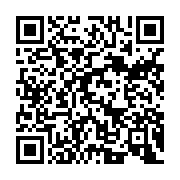 Сборник материалов V Открытой зональной научно-практической конференции «Инновационные педагогические практики социально-экологического образования обучающихся» (2021 год).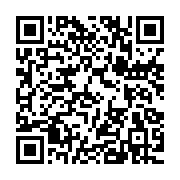 Сборник материалов IV Открытой зональной научно-практической конференции «Социально-экологическое образование: проблемы, опыт, перспективы», посвященной празднованию 70-ой годовщины со дня основания города Волгодонска (2020 год).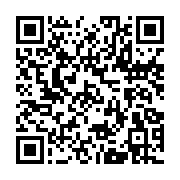 Сборник материалов III Открытой зональной научно-практической конференции «Современные тенденции развития непрерывного социально-экологического образования» (2019 год).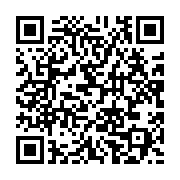 Сборник материалов II Открытой зональной научно-практической конференции «Экология детства: теория и практика социально-экологического образования личности» (2018 год).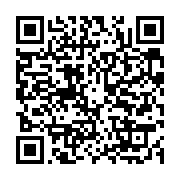 